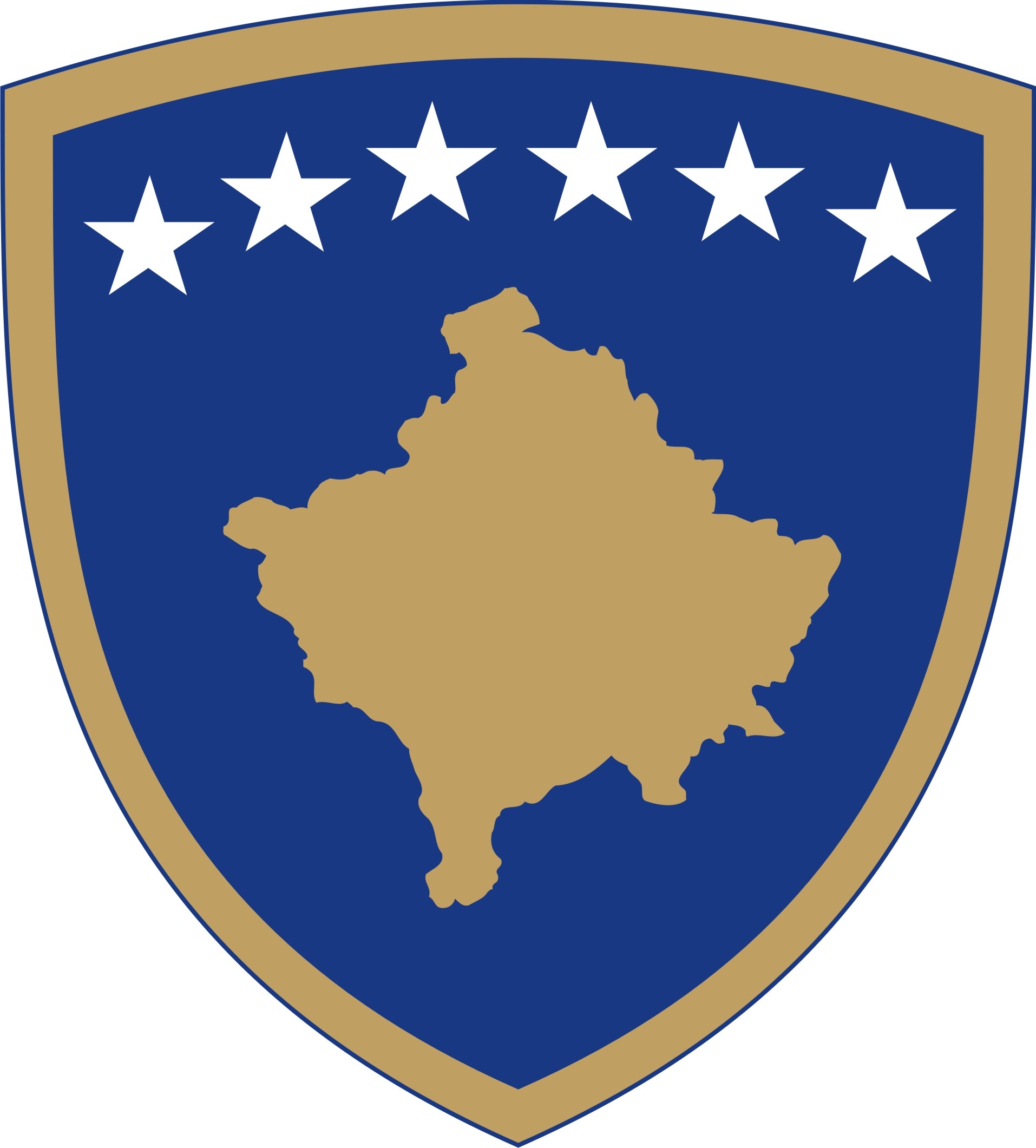 Republika e KosovësRepublika Kosova-Republic of KosovoQeveria-Vlada-Government Ministria e EkonomisëMinistarstvo Ekonomije -Ministry of EconomyDOKUMENT KONSULTIMI PËR KONCEPT DOKUMENTI PËR KODIN E KOMUNIKIMEVE ELEKTRONIKE Përmbledhje e shkurtër për _____________________________________________________________________   Objektivi i përgjithshëm është rritja e konkurrueshmërisë së bizneseve/ndërmarrësve të rrjeteve dhe shërbimeve të komunikimeve elektronike në veçanti dhe bizneseve digjitale e tradicionale në përgjithësi, duke mbështetur rritjen e sektorit të TIK-ut të Kosovës që çon në rritjen dhe krijimin e vendeve të reja të punës,  zhvillimin e ekonomisë përmes internetit dhe në të njëjtën kohë zhvillimi i lidhjeve gigabitëshe (në internet) do të ndikojë në masë në jetën ekonomike. Për më tepër, Kosova ka miratuar Programin Kombëtar për Zbatimin e Marrëveshjes së Stabilizim-Asociimit (PKZMSA). Me qëllim të përmbushjes së obligimeve të dala nga MSA dhe mekanizmat e të tjerë të aderimit në BE në kuadër të fushëveprimit të kapitullit 10, fokusi gjatë periudhës 2021-2025 do të jetë në këto objektiva prioritare afatmesme si Hartimi dhe miratimi i legjislacionit primar dhe sekondar në fushën e komunikimeve elektronike;Ministria e Ekonomisë  e vlerëson shumë konsultimin me palët e interesit. Roli i palëve të interesit dhe i publikut të gjerë në çështjen të cilën e adreson Koncept Dokumentin për Kodin e Komunikimeve Elektronike është shumë domethënës për ME si institucion sponzorizues. Prandaj, kontributi juaj paraprak me shkrim do të jetë shumë domethënës dhe përmbajtjesor. Ministria e Ekonomisë mbetet e përkushtuar që kontributin tuaj përmes komenteve dhe sugjerimeve të ofruara t’i përfshijë brenda Koncept dokumentit.Afati përfundimtar për dorëzimin e përgjigjeveAfati përfundimtar i dorëzimit të kontributit me shkrim në kuadër të procesit të konsultimit të Koncept dokumentit për Kodin e Komunikimeve Elektronike është 15 ditë pune nga momenti i publikimit.Të gjitha kontributet me shkrim duhet të dorëzohen në formë elektronike në e-mail adresën Enver.Basha@rks-gov.net me titull: Kontribut ndaj procesit të konsultimit për Koncept dokumentin për Kodin e Komunikimeve Elektronike.Ju lutemi që në kuadër të kontributit tuaj me shkrim, të specifikoni qartë së në çfarë cilësie jeni duke kontribuar në këtë proces konsultimi (p.sh. në cilësi të përfaqësuesit të organizatës, kompanisë, në cilësi individuale, etj.)Komentet nga organizatatJu lutem, që komentet tuaja të ofrohen sipas udhëzimeve të shënuara më poshtë:Emri i organizatës që jep komente:Fushat kryesore të veprimit të organizatës:Informatat e kontaktit të organizatës (adresa, e-mail, telefoni):Data e dërgimit të komenteve: Forma e kontributit është e hapur, mirëpo preferohet që kontributet tuaja t’i përfshini në kuadër të tabelës së bashkëngjitur më poshtë në këtë dokument, e cila përfshin çështjet kyçe të këtij dokumenti.Bashkangjitur me këtë dokumenti gjeni Koncept dokumentin për Kodin e Komunikimeve Elektronike.Republika e KosovësRepublika Kosova-Republic of KosovoQeveria-Vlada-Government Ministria e Ekonomisë Ministarstvo Ekonomije -Ministry of EconomyConsultation document on ELECTRONIC COMMUNICATIONS CODE CONCEPT DOCUMENTBrief overview of the ELECTRONIC COMMUNICATIONS CODE CONCEPT DOCUMENT The general objective is to increase the competitiveness of businesses/entrepreneurs of electronic communications networks and services in particular and digital and traditional businesses in general, supporting the growth of Kosovo's ICT sector that leads to the growth and creation of new places of work, the development of the economy through the Internet and at the same time the development of gigabit connections (on the Internet) will greatly affect the economic life.Moreover, Kosovo has approved the National Program for the Implementation of the Stabilization-Association Agreement (PKZSAA). In order to fulfill the obligations issued by the SAA and other EU accession mechanisms within the scope of chapter 10, the focus during the period 2021-2025 will be on these medium-term priority objectives such as the drafting and approval of primary and secondary legislation in the field of electronic communicationThe purpose of the consultation________________________________________________________________The Ministry of Economy highly values consultations with stakeholders. The role of stakeholders and the general public in issues addressed by the Electronic Communication code concept document is highly important to ME as the sponsoring institution. Therefore, your prior written contribution will be very meaningful and substantial. The Ministry of Economy remains committed to include your contribution through the comments and suggestions provided within the Electronic Communication code concept document.Where and how to send your written contributions______________________________________________The deadline for submitting the written contribution within the consultation process of the Electronic Communication code concept document is 15 working days from the moment of publication.All written contributions should be submitted in the e-mail address Enver.Basha@rks-gov.net titled: Contribution to the consultation process on the Electronic Communication code concept document.Please clearly specify in your written contribution your position and the contributing institution to the consultation process (namely: position, organization, company, individual capacity, etc.)Comments from organizations
Please provide your comments according to the instructions below:Name of organization providing comments:The main scope of work of the organization:Organization’s contact information (address, email, phone):Date of submission of comments:Form of inputs is open, but preferable is to include your comments within the table which is attached below to this document, which includes the key issues of this document.Attached to this document please find the Electronic Communication code concept documentRepublika e KosovësRepublika Kosova-Republic of KosovoQeveria-Vlada-Government Ministria e Ekonomisë Ministarstvo Ekonomije -Ministry of EconomyDokument konsultacije oZAKON O UNAPREĐENJU UPOTREBE OBNOVLJIVIH IZVORA ENERGIJEKratak pregled o KONCEPTNI DOKUMENT ZA ZAKONIK ELEKTRONSKIH KOMUNIKACIJAOpšti cilj je da se poveća konkurentnost preduzeća/preduzetnika elektronskih komunikacionih mreža i usluga posebno i digitalnih i tradicionalnih preduzeća uopšte, podržavajući rast kosovskog IKT sektora koji vodi ka rastu i stvaranju novih radnih mesta, razvoju ekonomije putem Interneta, a istovremeno i razvoj gigabitnih veza (na Internetu) uvelike će uticati na ekonomski život.Štaviše, Kosovo je odobrilo Nacionalni program za sprovođenje Sporazuma o stabilizaciji i pridruživanju (PKZSAA). Kako bi se ispunile obaveze iz SSP-a i drugih mehanizama za pristupanje EU u okviru poglavlja 10, fokus tokom perioda 2021-2025 će biti na ovim srednjoročnim prioritetnim ciljevima kao što su izrada i usvajanje primarnog i sekundarnog zakonodavstva u oblasti elektronskih komunikacija.______________________________________________________   Cilj konsultacijeMinistarstvo privrede visoko ceni konsultacije sa zainteresovanim stranama. Za ME kao instituciju pokrovitelja veoma je značajna uloga zainteresovanih strana i šire javnosti u pitanju kojim se bavi Koncept dokumenta Kodeksa elektronskih komunikacija. Stoga će vaš preliminarni pisani doprinos biti vrlo sadržajan i sadržajan. Ministarstvo ekonomije ostaje posvećeno uključivanju vašeg doprinosa kroz komentare i sugestije date u Koncept dokumentu.Gde i kao treba da pošaljete vaše pisane doprinose.______________________________________________Rok za dostavljanje pisanog priloga u okviru procesa konsultacija Koncept dokumenta Kodeksa elektronskih komunikacija je 15 radnih dana od trenutka objavljivanja.Svi pisani prilozi moraju biti dostavljeni elektronskim putem na e-mail adresu Enver.Basha@rks-gov.net sa naslovom: Doprinos procesu konsultacija za Koncept dokumenta za Kodeks elektronskih komunikacija.Molimo vas da u svom pisanom doprinosu jasno navedete u kom svojstvu doprinosite ovom procesu konsultacija (npr. kao predstavnik organizacije, kompanije, u individualnom svojstvu itd.)Komentari od organizacija ______________________________________________Molimo vas da vaši komentari budu dostavljeni prema dole navedenim uputstvima: Naziv organizacije koja pruža komentare:Glavna područja delovanja organizacije:Kontakt  informacije organizacije (adresa, e-mail adresa, telefon):Datum slanja komentara: Oblik doprinosa je otvoren, ali bi bilo poželjno da svoje doprinose uvrstite u tabelu koja je priložena ovom dokumentu, a sadrži ključna pitanja iz ovog dokumenta.Molimo vas, u prilogu vam dostavljamo Zakon o KONCEPTNI DOKUMENT ZA ZAKONIK ELEKTRONSKIH KOMUNIKACIJAÇështjet kyçeKomente rreth draftit aktualKomente shtesë123Key issues Comments in regard to actual draft Additional Comments 123Ključna pitanja Komentari o trenutnom nacrtuDodatni komentari123